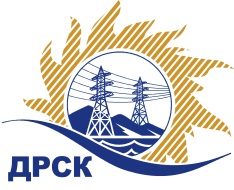 Акционерное Общество«Дальневосточная распределительная сетевая  компания»ПРОТОКОЛ № 750/МР-РЗакупочной комиссии по рассмотрению заявок открытого электронного запроса предложений на право заключения договора на поставку «Трансформаторы тока» для нужд филиала АО «ДРСК» «Приморские ЭС» (закупка № 2672 раздел 1.2. ГКПЗ 2016)ПРИСУТСТВОВАЛИ: члены постоянно действующей Закупочной комиссии АО «ДРСК»  2-го уровня.ВОПРОСЫ, ВЫНОСИМЫЕ НА РАССМОТРЕНИЕ ЗАКУПОЧНОЙ КОМИССИИ: О  рассмотрении результатов оценки заявок Участников. Об отклонении заявки участника ООО "ОЭнТ-Волга" Об отклонении заявки участника ООО "ЭЛЕКТРОФАРФОР" Об отклонении заявки участника ООО "РОСЭНЕРГОТРАНС"О признании заявок соответствующими условиям запроса предложений.О предварительной ранжировке заявок.О проведении переторжкиРЕШИЛИ:По вопросу № 1Признать объем полученной информации достаточным для принятия решения.Утвердить цены, полученные на процедуре вскрытия конвертов с предложениями участников открытого конкурса.По вопросу № 2 Отклонить заявку Участника ООО "ОЭнТ-Волга" (410033, Россия, Саратовская обл., г. Саратов, ул. Гвардейская, д. 2 А)    от дальнейшего рассмотрения как не соответствующее требованиям технического задания  (Приложение№1)По вопросу № 3 Отклонить заявку Участника ООО "ЭЛЕКТРОФАРФОР" (125171, Россия, г. Москва, 1-й Войковский пр-д, д. 4, стр. 1, пом. III ком. 6) от дальнейшего рассмотрения как несоответствующее требованиям технического задания (Приложение№1)По вопросу № 4 Отклонить заявку Участника ООО "РОСЭНЕРГОТРАНС" (620012, Россия, г. Екатеринбург, пл. Первой пятилетки) от дальнейшего рассмотрения как несоответствующее требованиям технического задания (Приложение№1)По вопросу № 5Признать заявки ООО " Энергокомплекс" (603000, Россия, Нижегородская обл., г. Нижний Новгород, ул. Короленко, д. 27, оф. 210), ООО "ЭТС" (680014 г.Хабаровск, переулок Гаражный, 30-А.)соответствующими условиям закупки.По вопросу № 6Утвердить предварительную ранжировку предложений Участников:По вопросу № 7Провести переторжку. Допустить к участию в переторжке предложения следующих участников: ООО " Энергокомплекс" (603000, Россия, Нижегородская обл., г. Нижний Новгород, ул. Короленко, д. 27, оф. 210), ООО "ЭТС" (680014 г.Хабаровск, переулок Гаражный, 30-А.) Определить форму переторжки: заочная.Назначить переторжку на 25.10.2016 в 15:00 час. (благовещенского времени).Место проведения переторжки: электронная торговая площадка www.b2b-energo.ru  Ответственному секретарю Закупочной комиссии уведомить участников, приглашенных к участию в переторжке, о принятом комиссией решенииОтветственный секретарь Закупочной комиссии  2 уровня АО «ДРСК»                                                  ____________________       М.Г.ЕлисееваТерёшкина Г.М.(416-2) 397-260г. Благовещенск          «24» октября 2016№Наименование участника и его адресЦена заявки на участие в закупке, руб. 1ООО "ОЭнТ-Волга" (410033, Россия, Саратовская обл., г. Саратов, ул. Гвардейская, д. 2 А)Цена: 531 000,00 руб. (цена без НДС: 450 000,00 руб.)2ООО "ЭЛЕКТРОФАРФОР" (125171, Россия, г. Москва, 1-й Войковский пр-д, д. 4, стр. 1, пом. III ком. 6)Цена: 535 248,00 руб. (цена без НДС: 453 600,00 руб.)3ООО " Энергокомплекс" (603000, Россия, Нижегородская обл., г. Нижний Новгород, ул. Короленко, д. 27, оф. 210)Цена: 1 062 000,00 руб. (цена без НДС: 900 000,00 руб.)4ООО "РОСЭНЕРГОТРАНС" (620012, Россия, г. Екатеринбург, пл. Первой пятилетки)Цена: 1 416 000,00 руб. (цена без НДС: 1 200 000,00 руб.)5ООО "ЭТС" (680014 г.Хабаровск, переулок Гаражный, 30-А.)Цена: 1 467 040,99 руб. (цена без НДС: 1 243 255,08 руб.)Основания для отклонения- В техническом  предложении Участника указана номинальная нагрузка вторичных обмоток 10/10/30/30 ВА, что не соответствует техническим данным (номинальная нагрузка вторичных обмоток 30/3/30/30 ВА), указанным в техническом задании Основания для отклонения- В техническом предложении Участника указан номинальный электродинамический ток 102 кА, что не соответствует техническим данным (номинальный электродинамический ток 125 кА), указанным в техническом задании Основания для отклонения- В техническом  предложении Участника указан номинальный первичный ток 50 А, что не соответствует техническим данным (номинальный первичный ток 400 А – указан в коэффициенте трансформации), указанным в техническом задании - В техническом  предложении Участника указан номинальный электродинамический ток 84 кА, что не соответствует техническим данным (номинальный электродинамический ток 125 кА), указанным в техническом задании.Место в предварительной ранжировкеНаименование участника и его адресЦена заявки  на участие в закупке без НДС, руб.Балл по неценовой предпочтительности1 местоООО " Энергокомплекс" (603000, Россия, Нижегородская обл., г. Нижний Новгород, ул. Короленко, д. 27, оф. 210)Цена: 1 062 000,00 руб. (цена без НДС: 900 000,00 руб.)3,02 местоООО "ЭТС" (680014 г.Хабаровск, переулок Гаражный, 30-А.)Цена: 1 467 040,99 руб. (цена без НДС: 1 243 255,08 руб.)3,0